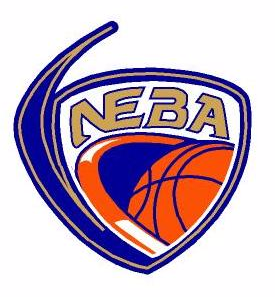 AS A COACH I WILL:Ensure that all athletes get fair playing time, instruction and support. Be reasonable when scheduling games and practices, remembering that young athletes have other interests and obligations. Teach my athletes to play fairly and to respect the rules, officials, teammates, and opponents.Not ridicule or yell at my athletes for making mistakes or for performing poorly. I will remember that children play to have fun and must be encouraged to have confidence in themselves. Make sure that equipment and facilities are safe and match the athletes’ age and abilities. Remember that children need a coach they can respect.  I will be generous with praise and set a good example.Obtain proper training and continue to upgrade my coaching skills. Work in partnership and communicate well with parents and players and the NEBA executive.I will treat other coaches, players and referees with respect and yelling at participants will not be condoned.I will not wear my street shoes in the gymnasium, nor bring food, coffee or other drinks (except for water) into the gymnasium. I will maintain and look after the equipment provided to me by the NEBA equipment director, I will return it at the completion of my season when asked to do so by the equipment director. I will ensure that all jerseys and pinnies are returned washed and ready for the next season.As a NEBA coach I have read and understood my commitment to the NEBA program.My understanding if I violate this code of conduct that I may be disciplined by the NEBA executive. Coaches signature:  ________________________________________Dated : ___________________